Course Title: Medical Biochemistry II                                         DT 2nd, Sec ALab AssignmentStudent Name:Ishfaq Ahmad AfridiStudent ID:	16723Note: Avoid copy paste material, as it may deduct your marks.Q1. Explain the process of Uric Acid Formation.Q2. Discuss all the protein complexes used in Electron transport chain.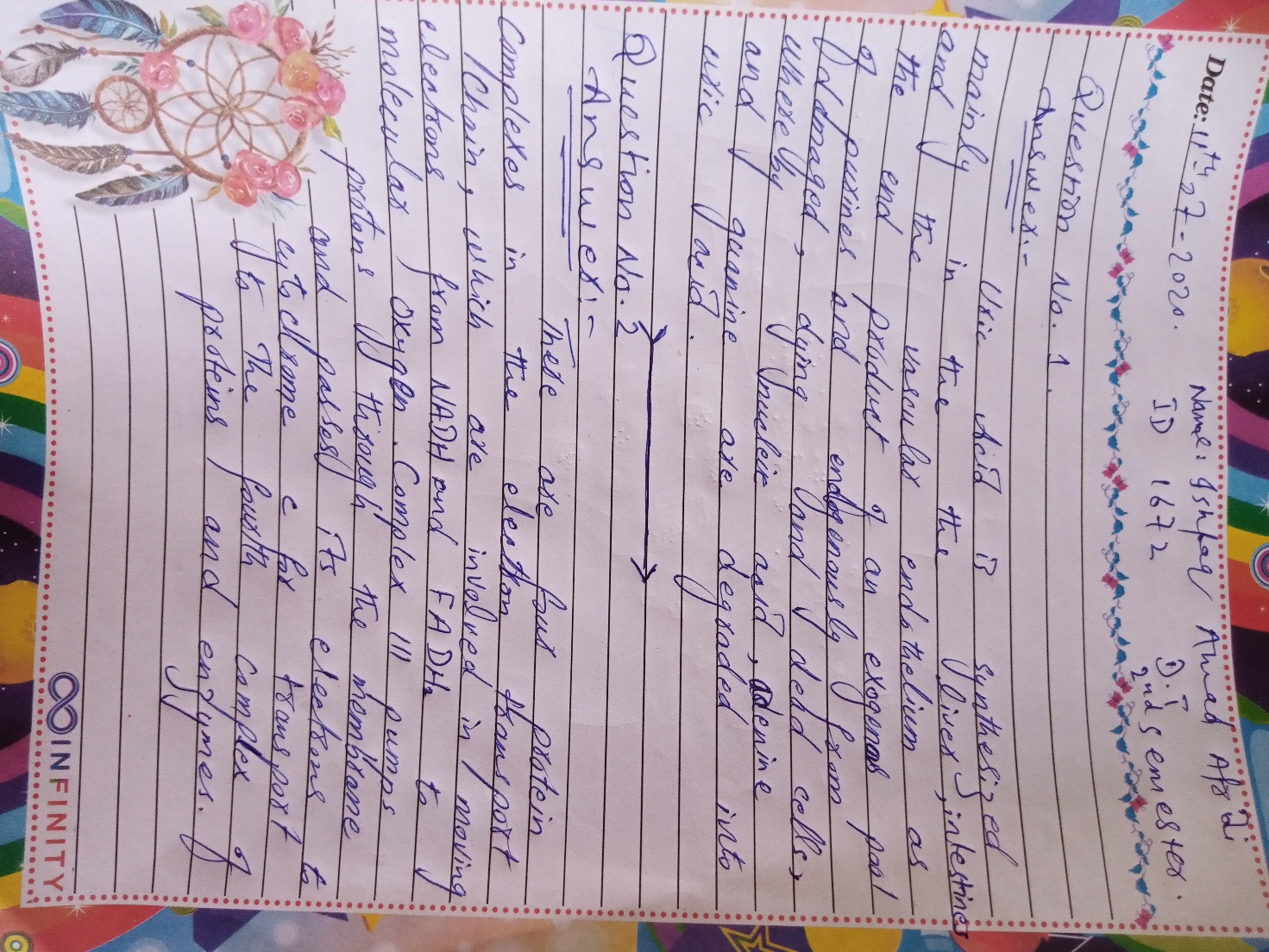 